    April         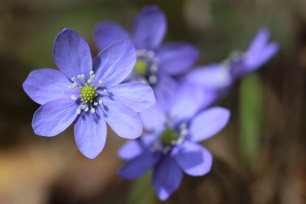 Evaluering av mars:Barnehagedagen «små steg for kloden» gikk av stabelen 9. mars, og i den forbindelse besøkte de to eldste kullene gjenvinningsstasjonen her i Nedre Eggedal. Per Tveiten viste oss rundt og forklarte hva de ulike tingene kan gjenvinnes til. Som for eksempel dekk felger, de blir til kumlokk. Vi hadde med oss et varmeteppe, batteri og et malingsspann, og fikk sortert de. Vi har også snakket om hva vi kan gjøre hjemme og i barnehagen for å gjøre gode ting for kloden vår. Vi kan sortere søppel – papp/papir, glass og metall, batterier osv. Vi kan også plukke søppel ute og vi kan gå eller sykle til ting vi skal, hvis det ikke er så langt unna. I prosjektet hadde vi tenkt å reise på bedriftsbesøk denne måneden, men covid-19 satte en stopper for dette. Men vi håper vi kan få til noe senere. Vi har denne måneden vært masse ute , noen dager har vi kost oss med lunsjen ute også.Torsdag 25. mars pakket vi badetøyet, fant fram passet og reiste til Playa del Enger. Der ventet sol, varme og gode badetemperaturer. Flyturen gikk fint uten noe særlig turbulens, og vi fikk deilige forfriskninger om bord. Vi bada og koste oss i sola, og spiste deilig hamburger til lunsj Det skjedde noe rart på årets sydentur… Plutselig dukket påskehara`n opp hos oss, med et stort påskeegg fylt med godteriVi har sett video om påskebudskapet, og snakket med barna om dette. Vi har også laget forskjellig påskepynt denne måneden, som barna har fått med seg hjemApril:Prosjektet går sin gang. Vi håper å få til bedriftsbesøk etter hvert, men det kommer an på covid-19. Men vi har tenkt å starte med å skrive ei fortelling sammen med ungene, som vi skal dramatisere og lage en liten forestilling ut av. Vi vil i denne fortellingen trekke inne ulike ting vi har jobbet med i prosjektet tidligere. De minste vil dramatisere et eventyr og kanskje ha en forestilling for de andre i bhg senere. Bibliotek er på fredager. Minner om at barna må levere inn lånt bok, før de får låne en ny. Vi øver på mange ting i barnehagen i løpet av en dag. Sosialt samspill, selvkontroll, konflikthåndtering og det å være en del av ei større gruppe. Vente på tur, stå i kø og å klare ting selv. Vi oppfordrer både små og store barn til å prøve ting selv, og får de det ikke til så hjelper vi de litt på veien. Vi øver også på å ta hensyn, ha omsorg for hverandre og ta vare på hverandre. Vi øver også på å takle dagens utfordringer på en god måte og sette grenser for seg selv og egen kropp– for å skape omsorgsfulle og robuste barn. Vi håper å få gjennomført alle foreldresamtalene denne måneden. Dere får mer info om tidspunkt.Hold av tirsdag 13/4. Vi satser på et foreldremøte denne dagen. Det er usikkert om det blir vanlig foreldremøte, eller om vi må ha en alternativ løsning. Nærmere info kommer.På grunn av koronarestriksjoner kan det kun komme èn foresatt til både samtale og foreldremøte (hvis det ikke lettes på tiltakene).MANDAGTIRSDAGONSDAGTORSDAGFREDAG1.Skjærtorsdag2.Langfredag5.2.påskedag6.SamlingSkolegruppe7.Samling8.Prosjekt9.SamlingBibliotekGapahuken12.ProsjektVi feirer Emma 3 år 13.SamlingSkolegruppe14.Samling15.Prosjekt16.SamlingBibliotekGapahuken19.Prosjekt20.SamlingSkolegruppe21.Samling22.Prosjekt23.SamlingBibliotekGapahuken26.Prosjekt27.SamlingSkolegruppe28.Samling29.Prosjekt30.SamlingBibliotekGapahuken